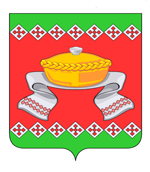 РОССИЙСКАЯ   ФЕДЕРАЦИЯОРЛОВСКАЯ   ОБЛАСТЬАДМИНИСТРАЦИЯ   СОСКОВСКОГО   РАЙОНАПОСТАНОВЛЕНИЕ             с. СосковоВ соответствии со статьей 8 Федерального закона от 25 декабря 2008 г.             № 273-ФЗ «О противодействии коррупции», Администрация Сосковского районаПОСТАНОВЛЯЕТ: 1. Внести изменения в Постановление администрации Сосковского района от 30.09.2013 г. № 357 «Об утверждении перечня должностей муниципальной службы Сосковского района, при назначении на которые граждане и при замещении которых муниципальные служащие обязаны предоставлять сведения о доходах, об имуществе и обязательствах имущественного характера своих супруги (супруга) и несовершеннолетних детей» изложив приложение к нему в редакции приложению к настоящему постановлению.2. Настоящее постановление  подлежит опубликованию                                         в «Информационном Вестнике Сосковского района» и размещению на официальном сайте Администрации Сосковского района.3. Контроль за исполнением настоящего постановления оставляю за собой.Заместитель главы Администрации района по социальной сфере и экономике                                                       Г. И. ЧерниковаПриложение к постановлению                                                                              Администрации Сосковского района                                                                                              от 08.07. 2019 г. № 85«Приложение к постановлению Администрации Сосковского района                                                                               от 30 сентября 2013 г. № 357Перечень должностей муниципальной службы района, при назначении на
которые граждане и при замещении которых муниципальные служащие района
обязаны представлять сведения о своих доходах, об имуществе и обязательствам
имущественного характера, а также сведения о доходах,
об имуществе и обязательствах имущественного характера
своих супруги (супруга) и несовершеннолетних детей	1. Высшие должности муниципальной службы категории «Руководители» 1.1. Первый заместитель Главы Администрации района1.2. Заместитель Главы Администрации района	2. Главные должности муниципальной службы категории «Руководители»2.1. Начальник отдела	3. Ведущие должности категории «Специалисты»3.1. Заместитель начальника отдела.	4. Старшие и младшие должности муниципальной службы администрации района, исполнение  обязанностей   по    которым      предусматривает       осуществление постоянно, временно или в соответствии со                          специальными полномочиями функций  представителя  власти  либо                                 организационно   распорядительных   или	административно-хозяйственных функций, предоставление муниципальных услуг гражданам и организациям, осуществление контрольных  и  надзорных мероприятий, подготовку и принятие решений о распределении бюджетных ассигнований, субсидий, межбюджетных трансфертов, а также распределение ограниченного ресурса, управление государственным имуществом, осуществление государственных закупок, хранение й распределение материально-технических ресурсов.»«_08__» ___июля_______ 2019 г.                                                                 № _85____О внесении изменений в Постановление администрации Сосковского района Орловской области от 30.09.2013 № 357              «Об утверждении перечня              должностей муниципальной службы Сосковского района, при назначении на которые граждане и при замещении которых муниципальные служащие обязаны предоставлять сведения о доходах, об имуществе и обязательствах имущественного характера своих супруги (супруга) и несовершеннолетних детей»